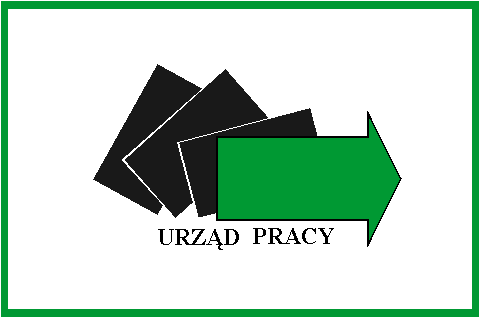 Powiatowy Urząd Pracyw Chełmie ANALIZA SYTUACJI NA RYNKU PRACY 
W MIEŚCIE CHEŁM I  POWIECIE CHEŁMSKIMW  2013 ROKU                           Chełm, luty 2014 rokSPIS   TREŚCI:STAN  I  STRUKTURA  BEZROBOCIA W 2013  ROKU Poziom bezrobocia ………………………………………………………..  4Struktura bezrobocia ………………………………………………………  7REJESTRACJA  I  EWIDENCJA OSÓB BEZROBOTNYCH ………… 16 FORMY DZIAŁALNOŚCI  POWIATOWEGO URZĘDU PRACY 
W CHEŁMIEUsługi rynku pracy ……..…………………………………………………………18Instrumenty rynku pracy……..…………………………………………………. 24Programy lokalne realizowane przez PUP w Chełmie …………………..26PROJEKTY, PROGRAMY REALIZOWANE W 2013 ROKU……………… 27PODSUMOWANIE…….................................................................................34 Gospodarka, demografiaPowiatowy Urząd Pracy w Chełmie swoim zasięgiem działania obejmuje miasto Chełm  oraz powiat chełmski. Powiat chełmski zajmuje obszar 1885 km2, w skład którego wchodzi miasto Rejowiec Fabryczny oraz 14 gmin. Jednym z największych atutów powiatu chełmskiego jest bezpośrednie sąsiedztwo i bardzo dobre połączenie komunikacyjne
z Ukrainą poprzez graniczne przejście drogowe i kolejowe w Dorohusku. Powiat chełmski to region o charakterze rolniczym, posiada niewielkie szanse rozwoju w obszarze przemysłu i produkcji oraz stosunkowo niską dynamikę inwestycji.  Miasto Chełm jest miastem na prawach powiatu, zajmuje powierzchnię 35,28 km2. Zdecydowanie dominującą branżą w gospodarce Chełma jest handel i usługi. Innymi branżami na rynku chełmskim są:  obsługa nieruchomości i firm, transport, gospodarka magazynowa i łączność, przemysł i budownictwo. Większość funkcjonujących na lokalnym rynku pracy podmiotów gospodarczych to osoby fizyczne prowadzące własną działalność gospodarczą.Na terenie działania PUP w Chełmie według rejestru REGON w końcu czerwca 
2013 roku zarejestrowanych było 9286 podmiotów gospodarki narodowej 
/w mieście Chełm – 5746; w powiecie chełmskim – 3540/.Podobnie jak w latach poprzednich, zdecydowaną większość, czyli  8869 tj. 95,5 % ogólnej liczby podmiotów, skupiał sektor prywatny, w którym 80,0 % stanowiły osoby fizyczne prowadzące działalność gospodarczą. Podmioty sektora publicznego w liczbie 
417 stanowiły 4,5 % zarejestrowanych  ogółem podmiotów.    Biorąc pod uwagę sekcje PKD najwięcej podmiotów działało w sekcji „Handel; naprawa pojazdów samochodowych” i „Budownictwo” , a najmniej w „Rolnictwie”.
W strukturze podmiotów gospodarki narodowej, zarówno w mieście Chełm jak
 i w powiecie chełmskim przeważają jednostki małe zatrudniające do 9 osób – 95,0 % zarejestrowanych podmiotów.  Liczba ludności według danych Urzędu Statystycznego w Lublinie
na koniec czerwca 2013 roku wyniosła w powiecie chełmskim 79672 osoby, w mieście Chełm – 65634, łącznie 145306 osób. W porównaniu do końca roku 2012 liczba mieszkańców miasta Chełm i powiatu chełmskiego zmniejszyła się o 377 osób tj. 0,3 %. Bezpośrednią tego przyczyną jest notowany spadek liczby urodzeń i ujemne saldo migracji. Wśród ogółu mieszkańców miasta Chełm i powiatu chełmskiego przeważa ludność
w wieku produkcyjnym, która stanowi 64,3 % / 93426 osób/. Procentowy udział ludności 
w wieku przedprodukcyjnym wynosi 17,8 % /25858/, a w wieku poprodukcyjnym 
17,9 % /26022 osoby/.    I.  STAN I STRUKTURA  BEZROBOCIA  W 2013 ROKU    1. Poziom bezrobociaLiczba osób bezrobotnych zarejestrowanych w Powiatowym Urzędzie Pracy 
w Chełmie w dniu  31.12.2013 roku wyniosła 10858 /w powiecie chełmskim – 6390;
w mieście Chełm - 4468 /. W porównaniu do roku 2012 odnotowano wzrost poziomu bezrobocia o 473 osoby tj. 4,6 % /w powiecie chełmskim – o 371 osób tj.6,2 %; w  mieście Chełm – o 102 osoby tj. 2,3 %/.Poziom bezrobocia w układzie terytorialnym przedstawia tabela 1.Tabela 1. Poziom bezrobocia w układzie terytorialnym – 31.12.2013 r.    Stopa bezrobocia - udział osób bezrobotnych w liczbie ludności 
                                                   aktywnej zawodowo.Wzrost liczby bezrobotnych znalazł odzwierciedlenie w wielkości stopy bezrobocia. Stopa bezrobocia od wielu lat kształtuje się na poziomie wyższym, zarówno od średniej wojewódzkiej jak i krajowej. Na koniec grudnia 2013 roku wyniosła w powiecie chełmskim – 20,6 %; w mieście Chełm – 18,3 %, przy wskaźniku wojewódzkim – 14,4 %; krajowym – 13,4 %. W odniesieniu do stanu sprzed roku stopa bezrobocia zwiększyła się 
w powiecie chełmskim o 1,2 punktu procentowego, a w mieście Chełm o 0,9 punktu procentowego. Wykres 1.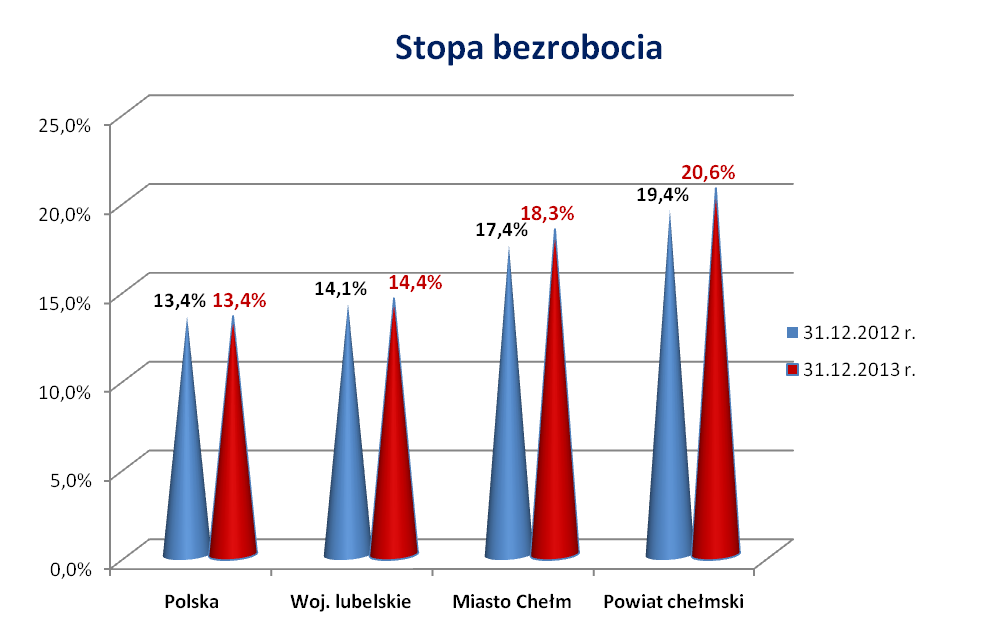         Płynność bezrobociaPłynność bezrobocia – oznacza napływ do bezrobocia /nowo zarejestrowani/ 
i odpływ z bezrobocia  /wyrejestrowani/.        W 2013 roku do ewidencji PUP w Chełmie napłynęło 11941 osób bezrobotnych 
/z powiatu chełmskiego - 6758; z miasta Chełm – 5183/ tj. o 762 osoby więcej niż w roku poprzednim. Niekorzystną tendencją jest systematyczny wzrost liczby bezrobotnych powracających do ewidencji. Ponowne rejestracje stanowią 82,4 % ogółu nowo zarejestrowanych. 
Tabela 2.  Napływ bezrobotnychW 2013 roku PUP w Chełmie dokonał 11941 rejestracji co daje średniomiesięcznie 995 osób.Odpływ bezrobotnych	Od stycznia do grudnia 2013 roku z ewidencji wyłączono 11468 osób bezrobotnych tj. o 1040 osób  tj.10,0 % więcej niż w tym samym okresie roku ubiegłego /w powiecie chełmskim  - o 10,6 %, w mieście Chełm –  o 9,2 % więcej/. Najwięcej osób wyłączono z powodu: podjęcia pracy – 4747 /41,4 % wyłączeń/ z tytułu niepotwierdzenia gotowości do pracy - 2935 osób /25,6 %/; uczestnictwa w programach rynku pracy 1970 osób - 17,2 % /szkolenia, staże, prace społecznie użyteczne/. Dobrowolnie zrezygnowało ze statusu bezrobotnego – 938 osób bezrobotnych.  W związku z odpływem osób bezrobotnych PUP wydał 11468 decyzji.Tabela 3. Wyłączenia z ewidencji urzędu pracy 2. Struktura bezrobocia  2.1. KobietyLiczba bezrobotnych kobiet zarejestrowanych w Powiatowym Urzędzie Pracy 
w Chełmie w dniu  31.12.2013 roku wyniosła 5672  /w powiecie chełmskim - 3327;
w mieście Chełm - 2345 /. W porównaniu do stanu sprzed roku liczba bezrobotnych kobiet zwiększyła się o 181 osób tj. 3,3 % /w powiecie chełmskim – o 144 tj. 4,5 %; 
w mieście Chełm  o 37 osoby tj. 1,6 %/.           Od wielu lat obserwuje się niezmiennie nadprezentację kobiet nad mężczyznami. Wskaźnik udziału kobiet w ogólnej liczbie bezrobotnych na koniec grudnia 2013 roku ukształtował się na poziomie 52,2 % /w powiecie chełmskim – 52,1 %; w mieście Chełm – 52,5 %/.  Wśród ogółu zarejestrowanych kobiet dominują:kobiety w wieku 25-34 lata – 35,9 % /2037 osób/kobiety pozostające bez pracy pow. 24 miesięcy – 29,3 % /1661 osób/kobiety z wykształceniem policealnym i średnim zawodowym – 26,9 %./1527 osób/ Bezrobotne kobiety według wieku, poziomu wykształcenia           Tabela 4.  Struktura bezrobocia kobiet według wiekuBiorąc pod uwagę strukturę bezrobotnych kobiet według wieku należy stwierdzić, że  najwięcej kobiet jest w wieku 25-34 lata tj. 35,9 % ogółu zarejestrowanych kobiet 
/w powiecie chełmskim – 36,0 %; mieście Chełm – 35,8 %/. Najmniejszą grupę stanowią kobiety w wieku 55-59 lat /6,9 %/.  Tabela 5.  Struktura bezrobocia kobiet według poziomu wykształceniaWśród ogółu zarejestrowanych kobiet dominują kobiety z wykształceniem policealnym i średnim zawodowym, które stanowią - 26,9 % /w powiecie chełmskim– 26,5 %; w mieście Chełm – 27,6 %. Najmniejszą grupę zarówno w mieście Chełm jak
i w powiecie chełmskim stanowią kobiety posiadające wykształcenie średnie ogólnokształcące – 14,0 %. 2.2. Osoby bezrobotne uprawnione do zasiłku           Na koniec grudnia 2013 roku zarejestrowanych było 847 osób z prawem do zasiłku  
/w  powiecie chełmskim – 455; w mieście Chełm – 392/.  Bezrobotni z prawem do zasiłku stanowili 7,8 % ogółu zarejestrowanych.          W porównaniu do analogicznego okresu roku ubiegłego liczba osób bezrobotnych 
z prawem do zasiłku zmniejszyła się o 146 osób tj. 14,7 % /w powiecie chełmskim 
o 40 osób tj. 8,1 %; w mieście Chełm  o 106 osób  tj. 21,3 %/. 2.3. Bezrobotni bez prawa do zasiłku        Według stanu na dzień 31 grudnia 2013 roku liczba osób bezrobotnych bez prawa do zasiłku wyniosła 10011 /w powiecie chełmskim – 5935; w mieście Chełm – 4076/. Bezrobotni bez prawa do zasiłku stanowili 92,2 % ogółu zarejestrowanych. W porównaniu do stanu sprzed roku liczba tych osób zwiększyła się o 619 osób tj.6,6 % /w powiecie chełmskim o 411 osób tj.7,4 %; w mieście Chełm  - o 208 tj. 5,4 %/.2.4. Bezrobotni zwolnieni z pracy z przyczyn dotyczących zakładu pracy          W dniu 31.12.2013 r. w ewidencji PUP w Chełmie pozostawało 431 osób bezrobotnych zwolnionych z przyczyn dotyczących zakładu pracy /z powiatu  chełmskiego – 190 ; z miasta Chełm – 241/.  Bezrobotni z winy zakładu pracy stanowili 4,0 % ogółu zarejestrowanych.W 2013 roku zwolnienia grupowe zapowiedziało 9 zakładów pracy, 
z tego 5 zakładów pracy zapowiedziało zwolnienia, lecz nie określiło liczby osób. 
W analizowanym okresie zwolniono 10 osób.2.5. Osoby bezrobotne według wieku, poziomu wykształcenia, czasu  
       pozostawania bez pracy, stażu pracy   Tabela 6. Bezrobotni według wieku Wśród zarejestrowanych bezrobotnych dominują osoby młode w wieku do 34 lat, które stanowią  51,4 % /w powiecie chełmskim – 53,9 %; w mieście Chełm – 47,8 %/.
Najmniej bezrobotnych jest w wieku 60-64 lata /1,9 %/.    
Tabela 7. Bezrobotni według poziomu wykształcenia 	 Pod względem poziomu wykształcenia przeważają  bezrobotni z wykształceniem policealnym i średnim zawodowym – 2790 /25,7 %/ oraz gimnazjalnym i poniżej – 
2692 osoby /24,8 %/. Natomiast najmniejszą grupę stanowią bezrobotni z wykształceniem średnim ogólnokształcącym – 1204 /11,1 %/. Wykres 2.Tabela 8.  Bezrobotni według czasu pozostawania bez pracyPod względem czasu pozostawania bez pracy najliczniejszą kategorię zarejestrowanych bezrobotnych stanowiły osoby pozostające bez pracy powyżej 24 miesięcy – 2558 osób - 23,6 % ( w powiecie chełmskim  - 23,6 % , w mieście Chełm   - 23,5 %).  Najmniej osób pozostaje w ewidencji do 1 miesiąca – 8,0 %.Tabela 9.  Bezrobotni według stażu pracy           Analizując strukturę bezrobotnych według stażu pracy obserwuje się  utrzymującą
od lat tendencję, iż najliczniejszą grupę stanowią osoby bez stażu pracy – 25,5 % 
/w powiecie  chełmskim  - 28,6 %/, a w mieście Chełm osoby pozostające bez pracy do
1 roku – 21,8  %. Najmniej osób bezrobotnych posiadało 30 letni i dłuższy staż pracy - 2,0 %.  2.6. Bezrobotni  niepełnosprawni i poszukujący pracy           Według stanu na dzień 31.12.2013 roku w ewidencji PUP pozostawało 625 osób niepełnosprawnych,  z tego z powiatu chełmskiego – 277 osób, z miasta Chełm – 348 osób.W porównaniu do roku 2012 liczba osób niepełnosprawnych wzrosła o 3,6 %,  
w powiecie chełmskim zwiększyła się o 0,7 %, a w mieście Chełm o 6,1 %.Tabela 10.  Stan bezrobotnych niepełnosprawnych i poszukujących pracy Tabela 11. Struktura osób niepełnosprawnych według stopni niepełnosprawności Wśród ogółu osób bezrobotnych niepełnosprawnych figurujących w rejestrach dominują osoby z lekkim stopniem niepełnosprawności - 76,6 %. W mieście Chełm stanowią 76,3 %; 
w powiecie chełmskim – 76,9 %. Natomiast wśród osób niepełnosprawnych poszukujących pracy przeważają osoby z umiarkowanym stopniem niepełnosprawności – 56,3 % /w mieście Chełm – 52,6 %; w powiecie  chełmskim – 62,5 %/.Tabela 12.  Struktura wiekowa osób niepełnosprawnych  Najliczniejszą grupę wiekową wśród zarejestrowanych osób bezrobotnych niepełnosprawnych stanowią  osoby w wieku 45-54 lata – 31,6 % / w powiecie chełmskim- 33,5%; w mieście Chełm - 30,0 %. Wśród osób niepełnosprawnych poszukujących pracy dominują osoby w wieku 25-34 lata - 26,5% /w mieście Chełm - 25,3 %/. Natomiast 
w powiecie chełmskim przeważają osoby w wieku 35-44 lata – 30,4 %.Tabela 13.   Struktura wykształcenia osób niepełnosprawnych Pod względem poziomu wykształcenia najliczniejszą grupę stanowią osoby bezrobotne niepełnosprawne z wykształceniem podstawowym i podstawowym nieukończonym - 31,4 % oraz zasadniczym zawodowym – 28,9. Wśród niepełnosprawnych poszukujących pracy przeważają osoby z wykształceniem zasadniczym zawodowym - 29,1 %, a następnie 
z wykształceniem policealnym i średnim zawodowym – 27,2 %. Program „JUNIOR” – program aktywizacji zawodowej absolwentów niepełnosprawnych finansowany ze środków PFRON. Celem programu było zwiększenie możliwości zawodowych osób niepełnosprawnych oraz stworzenie szansy zatrudnienia i zdobycie doświadczenia zawodowego w ramach odbywanego stażu. Osoby uczestniczące 
w programie poza stypendium stażowym otrzymywali świadczenie rehabilitacyjne 
w wysokości uzależnionej od stopnia niepełnosprawności. Stażyści jak i pracodawcy mieli zapewnioną opiekę doradcy zawodowego. Po zakończonym stażu pracodawcy za umożliwienie odbycia osobie niepełnosprawnej stażu otrzymywali premię. Programem zostały objęte  24 osoby niepełnosprawne /z powiatu chełmskiego – 14;
z miasta Chełm - 10 osób/. 		Ponadto PUP w Chełmie realizuje zadania z „Powiatowego Programu Ochrony Zdrowia Psychicznego na lata 2011-2015” oraz „Programu Promocji i Ochrony Zdrowia Psychicznego w mieście Chełm na lata 2012-2015”.   Bezrobotni będący w szczególnej sytuacji na rynku pracy Tabela 14. Zarejestrowani bezrobotni będący w szczególnej sytuacji na rynku pracy  
                    Wybrane kategorie bezrobotnych Bezrobotni  do 25 roku życia            Według stanu na dzień 31 grudnia 2013 roku w ewidencji PUP w Chełmie zarejestrowanych było 2045 osób bezrobotnych do 25 roku życia /z powiatu chełmskiego -  1408; z miasta Chełm – 637/. Stanowili oni 18,8 % ogółu zarejestrowanych bezrobotnych. W porównaniu do analogicznego okresu roku ubiegłego liczba tych osób  nieznacznie zmniejszyła się o 15 osób tj. 0,7 %. 	Wśród zarejestrowanych bezrobotnych do 25 roku życia dominowały:osoby bezrobotne  bez stażu pracy – 66,1 % /1351 osób/,pozostający bez pracy od 1 do 3 miesięcy – 23,8 % /486 osób/,osoby z wykształceniem policealnym i średnim zawodowym – 27,6 % /564 osoby/.Bezrobotni do 25 roku życia według poziomu wykształceniaTabela 15.    Wśród bezrobotnych w wieku do 25 roku życia pod względem poziomu wykształcenia najliczniejszą grupę stanowiły osoby z wykształceniem policealnym i średnim zawodowym – 27,6 %. Natomiast najmniej osób figurowało z wykształceniem zasadniczym zawodowym – 13,3 % oraz wyższym – 14,4 %.Długotrwale bezrobotni            W dniu 31 grudnia 2013 roku w ewidencji urzędu pozostawało 
6409 osób długotrwale bezrobotnych /tj. pozostające w rejestrach urzędów pracy łącznie przez okres ponad 12 miesięcy w okresie ostatnich dwóch lat/. Z powiatu chełmskiego zarejestrowanych było 3868 osób; z miasta Chełm – 2541. Osoby te stanowiły 59,0 % ogółu zarejestrowanych. W odniesieniu do roku 2012 liczba długotrwale bezrobotnych  zwiększyła się o 533 osoby tj. 9,1 %. Tabela 16.  Długotrwale bezrobotni według poziomu wykształcenia Bezrobotni powyżej 50 roku życia          Na koniec grudnia 2013 roku  zarejestrowanych było 2119 osób bezrobotnych powyżej 50 roku życia / z powiatu chełmskiego – 1102; z miasta Chełm – 1017/. 
Stanowili oni 19,5 % ogółu zarejestrowanych. W porównaniu do roku ubiegłego grupa tych osób zwiększyła się o 251 osób tj. 13,4 %.Tabela 17.  Poziom bezrobocia osób pow. 50 roku życia w latach 2012-2013Bezrobotni powyżej 50 roku życia według poziomu wykształceniaTabela 18.Analizując poziom wykształcenia osób powyżej 50 roku życia należy stwierdzić, że niezmiennie zdecydowaną większość stanowią osoby z wykształceniem gimnazjalnym
 i niższym - 38,2 %. Na drugiej pozycji uplasowały się osoby z wykształceniem zasadniczym zawodowym - 32,1 %. Najmniej osób legitymuje się wykształceniem wyższym - 3,0 %. II. REJESTRACJA I EWIDENCJA OSÓB BEZROBOTNYCHDo podstawowych zadań Działu Rejestracji i Świadczeń należy w szczególności:rejestrowanie i ewidencjonowanie zgłaszających się osób bezrobotnych 
i poszukujących pracy,przyznawanie i naliczanie zasiłków oraz innych świadczeń z tytułu bezrobocia finansowanych z Funduszu Pracy, EFS, PFRON,wydawanie decyzji o:-  przyznaniu i utracie statusu osoby bezrobotnej, -  przyznaniu stypendium stażowego, szkoleniowego, dodatku aktywizacyjnego,  
   stypendium za uczestnictwo w studiach podyplomowych,-  obowiązku zwrotu nienależnie pobranych świadczeń,-  wznowieniu postępowania,wydawanie zaświadczeń o okresach pobierania zasiłku, do stażu pracy, naliczania kapitału początkowego, do świadczeń emerytalno rentowych,sporządzanie dokumentacji zgłoszeniowej w zakresie ubezpieczeń zdrowotnych
i społecznych osób bezrobotnych /obsługa programu „Płatnik”/,współpraca z ZUS w zakresie koordynacji  dokumentów zgłoszeniowych, realizacja zadań wynikających z ustawy o podatku dochodowym od osób fizycznych,współpraca z Państwową Inspekcją Pracy w zakresie kontroli przestrzegania legalności zatrudnienia, innej pracy zarobkowej  i wykonywania działalności gospodarczej,współpraca z organami rentowymi w zakresie zaliczania pobranych świadczeń na poczet przyznanych przez organ rentowy świadczeń na podstawie ustawy
 o emeryturach i rentach z Funduszu Ubezpieczeń Społecznych,współpraca z instytucjami, organizacjami i urzędami w zakresie udostępniania danych osobowych zgodnie z ustawą o ochronie danych osobowych, generowanie i drukowanie informacji o dochodach PIT-11,przyznawanie i wypłacanie dodatków aktywizacyjnych,przyznawanie i wypłacanie stypendiów na kontynuowanie dalszej nauki oraz stypendiów za okres uczestnictwa w studiach podyplomowych,W 2013 roku Powiatowy Urząd Pracy w Chełmie:Wydał 29215 decyzji dotyczących: statusu osoby bezrobotnej, 
prawa do pobierania zasiłku, z tytułu podjęcia zatrudnienia, niepotwierdzenia gotowości do pracy, dobrowolnej rezygnacji, decyzji do zwrotu z tytułu nienależnie pobranych świadczeń, wznowieniu postępowania, stypendium stażowego, szkoleniowego, stypendium na studia podyplomowe, dodatku aktywizacyjnego.Wydał 7600 informacji o statusie osoby bezrobotnej, ubezpieczeniu zdrowotnym oraz 2833 zaświadczenia o okresach pobierania zasiłku, stażu pracy, naliczania kapitału początkowego, do świadczeń emerytalno rentowych. Wygenerował i wydrukował 4692 informacje o dochodach PIT-11, przesyłając osobom bezrobotnym i przekazując do Urzędu Skarbowego.W 2013 roku w ramach Samorządowej Elektronicznej Platformy Elektronicznej /SEPI/ PUP w Chełmie wydał Ośrodkom Pomocy Społecznej w formie elektronicznej - 11036 zaświadczeń, dotyczących statusu osób bezrobotnych 
i poszukujących pracy.Od 27.05.2013 roku wprowadzono internetowy system rejestracji osób bezrobotnych i poszukujących pracy, w wyniku którego zarejestrowało się
279 osób.Wygenerował i wydrukował 4600 rocznych raportów składek społecznych
i zdrowotnych, przesyłając je osobom bezrobotnym.W 2013 roku do PUP w Chełmie wpłynęło 108 odwołań od wydanych decyzji, 
z tego: -   50 rozpatrzono we własnym zakresie,-   58 przekazano do rozpatrzenia przez Wojewodę Lubelskiego.  Wypłacał zasiłki osobom bezrobotnym, stypendia stażowe, szkoleniowe, stypendia za okres uczestnictwa w studiach podyplomowych, przekazując należne świadczenia na indywidualne konta osób bezrobotnych. Ustalał uprawnienia i wypłacał dodatki aktywizacyjnePrzyznał 409 dodatków aktywizacyjnych dla osób bezrobotnych z prawem do zasiłku, które podjęły zatrudnienie z własnej inicjatywy. Świadczenia wypłacane są
w okresach miesięcznych po przedłożeniu zaświadczenia od pracodawcy. Współpracował z instytucjami, organizacjami i urzędami w zakresie udostępniania danych osobowych.  Udzielono odpowiedzi na 864 wnioski.Naliczał i odprowadzał składki na ubezpieczenie zdrowotne osób bez prawa do zasiłku.  Średniomiesięczna liczba bezrobotnych bez prawa do zasiłku podlegająca obowiązkowi ubezpieczenia zdrowotnego za 2013 roku wyniosła 10008. III. FORMY DZIAŁALNOŚCI POWIATOWEGO URZĘDU PRACY
       W CHEŁMIE  W 2013 ROKU 1. Usługi rynku pracy 	 Usługi rynku pracy wykonywane są przez publiczne służby zatrudnienia 
i realizowane zgodnie ze standardami usług rynku pracy. Podstawowymi usługami rynku pracy są: pośrednictwo pracy, organizacja szkoleń, poradnictwo zawodowe 
i informacja zawodowa, pomoc w aktywnym poszukiwaniu pracy.      1.1.Pośrednictwo pracy polega w szczególności na:udzielaniu pomocy bezrobotnym i poszukującym pracy w uzyskaniu odpowiedniego zatrudnienia oraz pracodawcom w pozyskaniu pracowników o poszukiwanych kwalifikacjach zawodowych,pozyskiwaniu ofert pracy,upowszechnianiu ofert pracy, w tym przez przekazywanie ofert pracy do internetowej bazy ofert;udzielaniu pracodawcom informacji o kandydatach do pracy, w związku ze zgłoszoną ofertą pracy;informowaniu bezrobotnych i poszukujących pracy oraz pracodawców o aktualnej sytuacji i przewidywanych zmianach na lokalnym rynku pracy;inicjowaniu i organizowaniu kontaktów bezrobotnych i poszukujących pracy
z pracodawcami; współdziałaniu powiatowych urzędów pracy w zakresie wymiany informacji
o możliwościach uzyskania zatrudnienia i szkolenia na terenie ich działania;informowaniu bezrobotnych o przysługujących im prawach i obowiązkach.   Oferty pracyPowiatowy Urząd Pracy w Chełmie systematycznie rozwija współpracę
 z pracodawcami. Nawiązywaniem kontaktów z pracodawcami, promocją usług Urzędu
i pozyskiwaniem ofert pracy zajmują się  pośrednicy pracy. W 2013 roku pośrednicy pracy nawiązali 2089 kontaktów z pracodawcami, w wyniku których pozyskali 268 nowych pracodawców do współpracy.     	W okresie I-XII 2013 roku do Powiatowego Urzędu Pracy w Chełmie wpłynęło
 4200 ofert pracy /z powiatu chełmskiego – 1419; z miasta Chełm – 2114/. 
 Spoza terenu działania PUP pozyskano 667 miejsc pracy.  W porównaniu do analogicznego okresu roku ubiegłego ogólna liczba ofert wzrosła  o 20,3 %. Spośród ogółu zgłoszonych ofert, miejsca pracy subsydiowanej stanowiły – 52,0 %; niesubsydiowanej – 48,0 %. Najczęściej poszukiwani byli: przedstawiciele handlowi, telemarketerzy, sprzedawcy, kasjerzy-sprzedawcy, magazynierzy, kierowcy kat. C+E, robotnicy budowlani, murarze, tynkarze, operatorzy obrabiarek sterowanych numerycznie CNC.   Tabela 19.   Wolne miejsca pracy i aktywizacji zawodowej Pośrednictwo pracy EURES		W 2013 roku udostępniano oferty pracy w ramach EURES  na stronie internetowej PUP  oraz u pośredników pracy. Z pośrednictwa pracy EURES skorzystało bezpośrednio 279 osób bezrobotnych i poszukujących pracy. W ramach międzynarodowego pośrednictwa pracy EURES występowały oferty w następujących krajach: Holandii, Austrii,  Niemczech, Wielkiej Brytanii, Norwegii, Malcie, Szwecji, Belgii, Włoszech. Najczęściej była to praca 
w zawodach: programista, inżynier inżynierii przemysłowej, szef animatorów, pielęgniarz, pielęgniarka, pracownik budowlany, tynkarz, spawacz, operator maszyn spawalniczych, pracownik produkcji żywności, ślusarz, spawacz, hydraulik, stolarz, cieśla szalunkowy, opiekun osób starszych, kierowca C+E, kierowca autobusu, magazynier dostawca, pracownik do pakowania owoców.        1.2. Organizacja szkoleń    Szkolenia to pozaszkolne zajęcia mające  na celu uzyskanie, uzupełnienie lub doskonalenie umiejętności lub kwalifikacji zawodowych potrzebnych do wykonywania pracy. Szkolenia są procesem, który przeciwdziała dezaktualizacji posiadanych umiejętności i kwalifikacji, szczególnie w odniesieniu do wymagań stawianych przez pracodawców. Szkolenia realizowane są w formie szkoleń grupowych oraz na wniosek osoby uprawnionej.W 2013 roku Powiatowy Urząd Pracy w Chełmie skierował na szkolenia 
282 osoby bezrobotne, /z powiatu chełmskiego - 150 osób, z miasta 
Chełm – 132 osoby/. Na szkolenia grupowe skierowano 190 osób. W ramach środków Funduszu Pracy osoby bezrobotne zostały skierowane na takie szkolenia grupowe jak:Pracownik ochrony fizycznej osób i mienia I stopnia przygotowujący do egzaminu na licencję I stopnia,Spawanie elektryczne elektrodą otuloną i w osłonie gazów metodą MAG, MIG i TIG,Opiekunka osób starszych i niepełnosprawnych,Magazynier z obsługą wózków jezdniowych podnośnikowych, użytkowych programów komputerowych oraz kasy fiskalnej,Księgowość i kadry w małej firmie.  W ramach projektu systemowego „Aktywni na rynku pracy” współfinansowanego ze środków Europejskiego Funduszu Społecznego osoby bezrobotne zostały skierowane na szkolenia w  zakresie:Opiekun w żłobku lub klubie dziecięcym,Prawo jazdy kat. D do B z modułem kwalifikacji wstępnej przyspieszonej w zakresie prawa jazdy kat. D,Kurs agenta celnego przygotowujący do egzaminu państwowego,Konserwator z uprawnieniami do 1 kV oraz palacza-konserwatora kotłów
i instalacji CO,Prawo jazdy kat. C z modułem kwalifikacji wstępnej przyspieszonej w zakresie prawa jazdy kat. C,Drwal – operator pilarki.W ramach projektu konkursowego „Ścieżka rozwoju zawodowego” współfinansowanego ze środków Europejskiego Funduszu Społecznego osoby bezrobotne zostały skierowane na szkolenia w  zakresie: monter instalacji i urządzeń sanitarnych, cukiernik, fryzjer.W ramach projektu konkursowego „Od szkolenia do zatrudnienia” współfinansowanego ze środków Europejskiego Funduszu Społecznego osoby bezrobotne zostały skierowane na szkolenia w zakresie: prawo jazdy kat. C+E z kursem kwalifikacji wstępnej przyspieszonej,glazurnik,kosmetyczka.Na szkolenia na wniosek osoby uprawnionej skierowano 92 osoby bezrobotne oraz 
1 poszukującą pracy. Osoby te wskazały celowość szkolenia bądź dołączyły oświadczenie przyszłego pracodawcy o zamiarze powierzenia osobie bezrobotnej pracy po ukończeniu szkolenia lub oświadczenie o zamiarze rozpoczęcia działalności gospodarczej
po ukończeniu szkolenia. Były to między innymi szkolenia z zakresu:usług transportowych:kurs prawa jazdy kat. C, C+E, D,kwalifikacja wstępna przyspieszona w zakresie prawa jazdy kat. C, D,szkolenie okresowe w zakresie prawa jazdy kat. C, D ,kurs dokształcający początkowy dla kierowców przewożących towary niebezpieczne,kurs przygotowawczy do uzyskania certyfikatu kompetencji zawodowych przewoźnika,kurs na stanowisko zakładowego maszynisty spalinowych pojazdów trakcyjnych,kurs na stanowisko kierowca drezyny i wózka motorowego;operatorów maszyn do robót ziemnych:operator koparko – ładowarki klasy III,operator spycharki  kl. III,operator ładowarki  kl. III z rozszerzeniem o typ ładowarki z zakresu wyższej klasy,operator ładowarek jednonaczyniowych  kl. III;obsługi urządzeń poddozorowych:kierowca wózków jezdniowych z napędem mechanicznym      4) budownictwa: glazurnik      5) spawania: spawanie elektryczne elektrodą otuloną, gazowe i w osłonie gazów metodą MIG,spawanie w osłonie gazów metodą MAG, MIG, TIG      oraz:, kurs na stanowisko dyżurnego ruchu, szkolenie zaawansowane AUTO CAD, 
      szkolenie podstawowe w zawodzie strażak, kucharz małej gastronomii, diagnosta 
      samochodowy, pilarz-drwal – operator pilarek spalinowych i pielęgnacja drzew.1.3. Studia PodyplomoweStudia Podyplomowe – są jedną z form podnoszenia kwalifikacji osób posiadających wykształcenie wyższe, za które Powiatowy Urząd Pracy w Chełmie na wniosek osoby zainteresowanej może sfinansować koszty należne organizatorowi studiów. Pierwszeństwo w finansowaniu studiów mają osoby, które przedłożą uprawdopodobnienie zatrudnienia po zakończeniu studiów. Maksymalna kwota finansowania wynosi 3000 złotych. Dodatkowo w okresie nauki wypłacane jest stypendium z tytułu realizacji studiów podyplomowych. 
W 2013 roku uprawnienia do dofinansowania kosztów studiów podyplomowych otrzymało 
15 nowych osób. Były to takie kierunki studiów jak: resocjalizacja i socjoterapia; zamówienia publiczne, pedagogika przedszkolna i wczesnoszkolna, genetyka sądowa, zarządzenie 
w służbie zdrowia.1.4. Poradnictwo  zawodowe i informacja zawodowa          Poradnictwo zawodowe jest to pomoc osobom bezrobotnym i poszukującym pracy, które mają  trudności w wyborze zawodu, zatrudnienia, kierunku kształcenia  lub szkolenia zawodowego. W ramach poradnictwa zawodowego wyróżniamy poradnictwo indywidualne
i grupowe.          Poradnictwo indywidualne – polega na bezpośrednim kontakcie z doradcą zawodowym. W czasie rozmowy z doradcą określany jest potencjał zawodowy, zainteresowania, zdolności i umiejętności osoby bezrobotnej oraz planowana ścieżka rozwoju zawodowego. Poradnictwem indywidualnym w 2013 roku objęto ogółem 
2823 osoby /z powiatu chełmskiego – 1592 osoby; z miasta Chełm – 1231 osób/.          Poradnictwo grupowe – realizowane jest w formie zajęć grupowych, mających na celu aktywizację i przygotowanie do rozwiązywania problemów zawodowych. 
 W poradnictwie grupowym udział wzięło 559  osób /z powiatu chełmskiego – 341;
z miasta Chełm – 218 osób/.  Przeprowadzono 647 badań testowych.   Indywidualny Plan Działania       Zmieniające się warunki na rynku pracy coraz częściej wskazują, 
że znalezienie pracy wymaga złożonego i dobrze zaplanowanego działania. 
Indywidualny Plan Działania stwarza możliwość podjęcia działań dostosowanych do sytuacji zawodowej osób bezrobotnych, czego efektem jest zwiększenie szans na rynku pracy. Przygotowanie IPD polega na ustaleniu i uzgodnieniu działań oferowanych przez urząd, 
a także działań zadeklarowanych do samookreślonego wykonania.       W 2013 roku doradcy zawodowi  i pośrednicy pracy przygotowali
2451  planów działania dla osób bezrobotnych oraz poszukujących pracy.  1.5. Pomoc w aktywnym poszukiwaniu pracySzkolenie z zakresu umiejętność poszukiwania pracy, trwające trzy tygodnie
 /80 godzin/ pomaga przezwyciężyć apatię oraz stres powstały w związku z utratą pracy lub długotrwałym pozostawaniem bez zatrudnienia, przygotowuje do znalezienia się na rynku pracy oraz uczy prawidłowych zachowań interpersonalnych. Dzięki uczestnictwu w szkoleniu można zmienić postawę wobec siebie i innych, nastawienie do poszukiwania pracy a także przełamać stagnację i poczucie bezradności. Udział w szkoleniu umożliwi odkrycie swoich mocnych i słabych stron, poznanie szans i zagrożeń występujących na współczesnym rynku pracy oraz pomaga w przygotowaniu się do rozmów z pracodawcami.
Osoby biorące udział  w szkoleniu otrzymują stypendium szkoleniowe, a osoby dojeżdżające  zwrot kosztów dojazdu na szkolenie.W analizowanym okresie w szkoleniach uczestniczyło 96 osób bezrobotnych 
/z powiatu chełmskiego – 52 osoby; z miasta Chełm – 44 osoby/. 
Zajęcia aktywizacyjne to  jednodniowe warsztaty  prowadzone w formie wykładów, prezentacji, dyskusji i sesji warsztatowych, które umożliwiają zapoznanie się z:aktualnymi informacjami o realiach rynku pracy, wymogami pracodawców stawianymi w stosunku do przyszłych pracowników, procedurami związanymi z zakładaniem i prowadzeniem własnej działalności gospodarczej, zasadami prowadzenia rozmowy kwalifikacyjnej, metodami poszukiwania pracy, sposobami komunikacji i autoprezentacji, tworzeniem profesjonalnych dokumentów aplikacyjnych, prawidłowymi zachowaniami interpersonalnymi przydatnymi w kontaktach zawodowych. W 2013 roku w zajęciach aktywizacyjnych udział wzięło 1325 osób /z powiatu chełmskiego – 695;  z miasta Chełm – 630 osób/.           W związku  z realizacją przez PUP projektu „Urząd bez granic BIS” organizowano spotkania „Maksimum informacji – maksimum możliwości”, których niezbędnym celem jest rozpowszechnianie usług pośrednictwa pracy i poradnictwa zawodowego poza siedzibą Urzędu. W 2013 roku w ramach w/w spotkań doradcy zawodowi uczestniczyli 
w następujących wydarzeniach związanych z tematyką rynku pracy:Targi Pracy OHP w Rejowcu Fabrycznym – 22.05.2013 r.Medyczne Studium Zawodowe w Chełmie – spotkanie informacyjne dla młodzieży – 22.05.2013 r.Zespół Wychowania i Pomocy Psychologiczno-Pedagogicznej Nr 1 w Chełmie – spotkanie informacyjne dla młodzieży niepełnosprawnej – 11.06.2013 r.Targi Pracy OHP w Chełmie – 19.06.2013 r.Fundacja Rozwoju Lubelszczyzny „Nawigacja edukacji” Targi edukacyjne – 25.09.2013 r.Ogólnopolski Tydzień Kariery spotkanie z uczniami  Zespołu Wychowania i Pomocy Psychologiczno-Pedagogicznej – 17.10.2013 r.Spotkania z uczniami Zespołu Szkół Technicznych 21.10.2013 r. i 23.10.2013 r.W trakcie w/w spotkań udzielano także młodzieży informacji o zawodach deficytowych
i nadwyżkowych, sytuacji  na lokalnym rynku pracy oraz możliwościach szkolenia
i ustawicznego kształcenia  zawodowego.Zorganizowano Dni otwarte poradnictwa zawodowego w dniach 14 – 18.10.2013 r. w ramach Ogólnopolskiego Tygodnia Kariery pt.” Odkryj talent, który masz w sobie”.Opracowywano i upowszechniano materiały informacyjne o  możliwościach rozwoju zawodowego, aktywnym poszukiwaniu pracy, poradnictwie zawodowym i informacji zawodowej, ulotki promujące usługi rynku pracy. Opracowano, wydrukowano i kolportowano: „Vademecum Aktywnego Bezrobotnego” w liczbie 1000 egzemplarzy. Łącznie 4400 sztuk. 2. Instrumenty rynku pracy     	W  2013 roku  Powiatowy Urząd Pracy w Chełmie objął różnymi formami aktywizacji zawodowej 2572 osoby bezrobotne i poszukujące pracy. Tabela 20.  Zestawienie form aktywizacji zawodowej bezrobotnych w latach 2012-2013 2.1.  Prace interwencyjnePrace interwencyjne to wsparcie finansowe pracodawcy w zamian za zatrudnienie osoby bezrobotnej. Celem prac interwencyjnych jest pomoc w zatrudnieniu osób bezrobotnych będących w szczególnej sytuacji na rynku pracy.W 2013 roku zorganizowano ogółem 80 miejsc pracy interwencyjnej dla osób bezrobotnych /w powiecie chełmskim - 53; w mieście Chełm – 27/, głównie 
w zawodach: pracownik administracyjny, sprzedawca, pomoc nauczyciela, wychowawca, robotnik gospodarczy, robotnik budowlany, pomoc kuchenna; sprzątaczka, palacz c.o. 2.2. Roboty publiczne          Roboty publiczne – mogą być organizowane przez gminy, organizacje pozarządowe statutowo zajmujące się problematyką: ochrony środowiska, kultury, oświaty, kultury fizycznej i turystyki, opieki zdrowotnej, bezrobocia oraz pomocy społecznej, a także spółki wodne i ich związki, jeżeli prace te są finansowane lub dofinansowane ze środków samorządu terytorialnego, budżetu państwa, funduszy celowych, organizacji pozarządowych, spółek wodnych i ich związków.	 W  2013 roku zorganizowano 241 miejsc pracy w ramach robót publicznych 
/w powiecie chełmskim – 210 miejsc;  w mieście Chełm – 31/.         Były to między innymi: zadania związane z przeprowadzeniem wiosennych prac porządkowych, drobnych prac gospodarczo-porządkowych; prace związane z działalnością kulturalno-oświatową, sportowo-rekreacyjną, opieką nad dziećmi, zadania związane 
z przygotowaniem posiłków dla dzieci w placówkach oświatowych, zapewnienie bezpieczeństwa na terenie szkół, przejściach drogowych przy szkołach oraz dowozu uczniów do szkół na terenie powiatu chełmskiego oraz miasta Chełm.     2.3. Staże         Staż – to nabywanie przez bezrobotnego umiejętności praktycznych do wykonywania pracy przez wykonywanie zadań w miejscu pracy bez nawiązywania stosunku pracy
z pracodawcą.          W analizowanym okresie zorganizowano ogółem 1473 miejsca staży,  z tego: 
w ramach: Europejskiego Funduszu Społecznego – 679 miejsc; Funduszu Pracy – 755;  PFRON – 39. W powiecie chełmskim utworzono 485 miejsc staży, w mieście Chełm – 910. 
Były to głównie miejsca pracy w zawodach: pracownik biurowy, sprzedawca, pomoc nauczyciela, asystent nauczyciela w przedszkolu, fryzjer, kosmetyczka, pomoc kuchenna, opiekunka dziecięca, robotnik budowlany, robotnik gospodarczy, glazurnik, cukiernik.    2.4. Jednorazowe środki na  podjęcie działalności gospodarczej Jednorazowe środki na podjęcie działalności gospodarczej (tzw. dotacje) to instrument rynku pracy skierowany do osób bezrobotnych, zainteresowanych rozpoczęciem własnej działalności gospodarczej.      	W  2013 roku Powiatowy Urząd Pracy w Chełmie przyznał 186 osobom  
środki finansowe na podjęcie własnej działalności gospodarczej. 
Z powiatu chełmskiego środki otrzymało 90 osób, z miasta Chełm – 96 osób. 
Najwięcej osób bezrobotnych rozpoczęło działalność gospodarczą w zakresie usług 
remontowo-budowlanych, elektrycznych, fryzjerskich, kosmetycznych oraz handlu.2.5. Refundacja kosztów wyposażenia i doposażenia stanowiska pracy         W okresie I-XII 2013 roku utworzono ogółem 55 miejsc pracy dla osób bezrobotnych
w ramach refundacji kosztów wyposażenia lub doposażenia stanowiska pracy /w powiecie chełmskim – 11;  w mieście Chełm – 44/. 2.6. Prace społecznie użyteczne  -  to prace wykonywane przez bezrobotnych bez prawa do zasiłku na skutek skierowania przez starostę, organizowane przez gminę 
w jednostkach organizacyjnych pomocy społecznej, organizacjach lub instytucjach statutowo zajmujących się pomocą charytatywną lub na rzecz społeczności lokalnej. 
W 2013 roku zawarto 9 porozumień z jednostkami samorządu terytorialnego, w wyniku których utworzono 255 miejsc prac społecznie użytecznych.2.7. Refundacja kosztów opieki nad dzieckiem do 7 lat.          W 2013 roku ze wsparcia w ramach zwrotu kosztów opieki nad dzieckiem do lat 7 ze środków Funduszu Pracy skorzystało 12 kobiet rozpoczynających staż. Wszystkie osoby ubiegające się o refundację poniosły koszty związane z uczęszczaniem dziecka do przedszkola lub żłobka.   3. Programy lokalne realizowane przez Powiatowy Urząd Pracy
          w Chełmie finansowane ze środków Funduszu Pracy       Program „Wiosna 2013” Cel programu – aktywizacja zawodowa osób bezrobotnych będących w szczególnej sytuacji poprzez zatrudnienie ich w ramach robót publicznych do zadań związanych
z przeprowadzeniem wiosennych prac porządkowych, drobnych prac gospodarczo-porządkowych na terenie miasta Chełm i gmin powiatu chełmskiego.Termin realizacji: marzec – maj 2013 rokRealizatorzy programu: jednostki samorządu terytorialnego powiatu chełmskiego
                                               i miasta Chełm. W 2013 roku programem objęto  48 osób /z powiatu chełmskiego – 42 osoby; z miasta 
                                                                         Chełm – 6/       „Lato z kulturą” Cel - aktywizacja zawodowa osób bezrobotnych poprzez zaangażowanie 
ich do wykonywania prac związanych z działalnością kulturalno – oświatową, sportowo – rekreacyjną, opieką nad dziećmi oraz pracami w obszarze miejsc kultury. W ramach programu na terenie danej gminy lub miasta przeprowadzone zostaną zajęcia kulturalno-edukacyjne oraz sportowo – rekreacyjne z dziećmi w godzinach popołudniowych oraz 
w okresie wakacji, a także wykonywane będą prace porządkowe w obszarze miejsc kultury.Termin realizacji: kwiecień - sierpień 2013 rok.Realizatorzy programu: jednostki samorządu terytorialnego, gminne i miejskie                                      ośrodki kultury w Chełmie. W 2013 roku programem objęto 15 osób z powiatu chełmskiego.         „Stołówka” Cel programu – aktywizacja zawodowa osób bezrobotnych będących w szczególnej sytuacji poprzez zatrudnianie ich w ramach robót publicznych do zadań związanych
z przygotowaniem posiłków dla dzieci w placówkach oświatowych na terenie powiatu chełmskiego oraz miasta Chełm.Termin realizacji:  wrzesień – grudzień 2013 r.Realizatorzy programu: placówki oświatowe z terenu powiatu chełmskiego i miasta Chełm                                              W 2013 roku programem objęto 5 osób z powiatu chełmskiego.       „Bezpieczna Szkoła”Cel programu - aktywizacja zawodowa osób bezrobotnych będących 
w szczególnej sytuacji na rynku pracy poprzez zatrudnienie ich w ramach robót publicznych do zadań związanych z zapewnieniem bezpieczeństwa na terenie szkół, przejściach drogowych przy szkołach oraz dowozu uczniów do szkół na terenie powiatu chełmskiego oraz miasta Chełm. Termin realizacji:  wrzesień – grudzień 2013 r.Realizatorzy programu: jednostki samorządu terytorialnego powiatu chełmskiego 
                                               i miasta Chełm.W 2013 roku programem objęto 45 osób z powiatu chełmskiego.      IV. PROJEKTY, PROGRAMY REALIZOWANE  W  2013 ROKUProjekty realizowane przez Powiatowy Urząd Pracy w Chełmie w ramach Europejskiego Funduszu Społecznego.	W 2013 roku Powiatowy Urząd Pracy w Chełmie kontynuował realizację projektu systemowego pt.: „Aktywni na rynku pracy” w ramach Programu Operacyjnego Kapitał Ludzki, współfinansowanego ze środków Europejskiego Funduszu Społecznego Priorytet VI „Rynek pracy otwarty dla wszystkich”, Działanie 6.1. „Poprawa dostępu do zatrudnienia oraz wspierania aktywności zawodowej w regionie”, Poddziałanie 6.1.3. „Poprawa zdolności zatrudnienia oraz podnoszenie poziomu aktywności zawodowej osób bezrobotnych” -  wdrożonego do realizacji w 2008 roku.W 2013 roku uczestnicy projektu obejmowani byli instrumentami rynku pracy tj.:615 osób skierowano na staż w celu zdobycia doświadczenia zawodowego,106 osób otrzymało jednorazowe środki na podjęcie własnej działalności gospodarczej,28 przedsiębiorców ubiegało się o refundację kosztów doposażenia lub wyposażenia 35 stanowisk pracy dla skierowanych osób bezrobotnych, 821 osób objęto Indywidualnym Planem Działania w celu zdiagnozowania potrzeb uczestników projektu,65 osób ukończyło szkolenie w zakresie:
- „Prawo jazdy kat. D do B z modułem kwalifikacji wstępnej przyspieszonej w zakresie 
    prawa jazdy kat. D” – 10 osób-  „Kurs agenta celnego przygotowujący do egzaminu państwowego” – 15 osób- „Prawo jazdy kat. C z modułem kwalifikacji wstępnej przyspieszonej w zakresie
    prawa jazdy kat. C” – 10 osób- „Konserwator z uprawnieniami do 1KV oraz palacz-konserwator kotłów i instalacji 
    CO” – 10 osób- „Opiekun w żłobku lub klubie dziecięcym” – 10 osób- „Drwal – operator pilarki” – 10 osób.Projekt pt.: „Urząd bez granic” – w kwietniu 2013r. PUP w Chełmie zakończył realizację projektu współfinansowanego ze środków Europejskiego Funduszu Społecznego w ramach Programu Operacyjnego Kapitał Ludzki, Priorytet VI, Działanie 6.1, Poddziałanie 6.1.2.       Celem projektu było zwiększenie dostępności usług w zakresie pośrednictwa pracy
i poradnictwa zawodowego poprzez wzmocnienie potencjału kadrowego Powiatowego Urzędu Pracy w Chełmie. W 2013 roku pracownicy kluczowi PUP rozpowszechniali swoje usługi w ramach spotkań pt. „Doradztwo Twoim drogowskazem”, a także podnosili swoje kwalifikacje i umiejętności zawodowe poprzez udział w szkoleniu grupowym w zakresie „Umiejętność stosowania klasyfikacji zawodów i specjalności oraz zmiany w systemie kształcenia zawodowego”. 
W ramach projektu sfinansowano wynagrodzenie 4 pośredników pracy i 3 doradców zawodowych. Projekt pt.: „Urząd bez granic - BIS” – od maja 2013r. PUP w Chełmie rozpoczął realizację kolejnego projektu współfinansowanego ze środków Europejskiego Funduszu Społecznego w ramach Programu Operacyjnego Kapitał Ludzki, Priorytet VI, Działanie 6.1, Poddziałanie 6.1.2. Okres realizacji projektu: od 01.05.2013 r. do 30.04.2015 r. Głównym celem projektu: poprawa dostępności oraz podniesienie jakości usług świadczonych przez PUP w Chełmie na rzecz osób bezrobotnych w okresie od 01.05.2013r. do 30.04.2015r., poprzez dofinansowanie wynagrodzenia 4 pośredników pracy i 3 doradców zawodowych.	Planowane działania w ramach projektu:Upowszechnianie pośrednictwa pracy i poradnictwa zawodowego poprzez: Organizację Targów pracy, podczas których wszyscy zainteresowani będą mogli zapoznać się z aktualnymi ofertami pracy będącymi w dyspozycji PUP oraz uzyskają informację o usługach i instrumentach rynku pracy;Organizację spotkań  pt. "Maksimum informacji – maksimum możliwości", podczas których uczestnicy będą mogli skorzystać z pomocy doradców zawodowych w zakresie:  określenia swojego potencjału zawodowego, podjęcia decyzji w wyborze zawodu, kierunku nauki lub szkolenia, rozpoznaniu oraz przezwyciężeniu barier, które utrudniają znalezienie pracy, skutecznego kierowania rozwojem zawodowym pracodawców i pracowników. 2.Wzmocnienie potencjału kadrowego poprzez utrzymanie zatrudnienia czterech  
   pośredników pracy oraz trzech doradców zawodowych.PROJEKT PT.: „ŚCIEŻKA ROZWOJU ZAWODOWEGO”Projekt pt.: „Ścieżka rozwoju zawodowego” współfinansowany ze środków Europejskiego Funduszu Społecznego w ramach Programu Operacyjnego Kapitał Ludzki, Priorytet VI „Rynek pracy otwarty dla wszystkich”, Działanie 6.1 „Poprawa dostępu do zatrudnienia oraz wspierania aktywności zawodowej w regionie” Poddziałanie 6.1.1 „Wsparcie osób pozostających bez zatrudnienia na regionalnym rynku pracy”. Okres realizacji projektu: 	01.01.2013 r.  – 31.12.2014 r.Cel projektu: Zwiększenie szans na zatrudnienie 50 osób bezrobotnych zarejestrowanych 
w Powiatowym Urzędzie Pracy w Chełmie poprzez udzielenie zintegrowanego wsparcia 
w okresie od 01.01.2013r. do 31.12.2014r.Uczestnicy projektu: 50 osób bezrobotnych (28 kobiet, 22 mężczyzn), zarejestrowanych 
w Powiatowym Urzędzie Pracy w Chełmie, w tym:- 25 osób w wieku 50-64l. (tj. 50% wszystkich uczestników projektu);- 27 osób długotrwale bezrobotnych;- 10 osób w wieku 15-24l.;- 2 osoby niepełnosprawne;- 31 osób z terenów wiejskich.Każdy z uczestników projektu objęty zostanie zintegrowanym wsparciem oraz przejdzie zaplanowaną „ścieżkę rozwoju zawodowego” w postaci:Indywidualnego Planu Działania;Szkolenia w jednym z kierunków: Monter instalacji i urządzeń sanitarnych;Cukiernik;Fryzjer;ECDL – Europejski certyfikat umiejętności komputerowych;Stażu.Uczestnicy projektu dojeżdżający na szkolenie lub staż mogą ubiegać się 
o zwrot kosztów dojazdu. Według stanu na dzień 31.12.2013 r. w ramach projektu wsparciem objęto 40 osób bezrobotnych (28 kobiet, 12 mężczyzn), z tego: - 40 osób objęto Indywidualnym Planem Działania- 12 osób odbyło szkolenie w zakresie „Monter instalacji i urządzeń sanitarnych”  - 15 osób ukończyło szkolenie „Cukiernik”- 13 osób ukończyło szkolenie „Fryzjer”Po zakończonym szkoleniu uczestnicy skierowani zostali do odbycia stażu umożliwiającego nabycie doświadczenia zawodowego, organizowanego na okres średnio 5 miesięcy. W 2014 roku planowane jest zrekrutowanie, przeszkolenie  w kierunku ECDL – Europejski Certyfikat Umiejętności Komputerowych oraz skierowanie na staż, kolejnych 10 uczestników projektu.PROJEKT PT.: „OD SZKOLENIA DO ZATRUDNIENIA”Projekt pt.: „Od szkolenia do zatrudnienia” współfinansowany ze środków Europejskiego Funduszu Społecznego w ramach Programu Operacyjnego Kapitał Ludzki, Priorytet VI „Rynek pracy otwarty dla wszystkich”, Działanie 6.1 „Poprawa dostępu do zatrudnienia oraz wspierania aktywności zawodowej w regionie” Poddziałanie 6.1.1 „Wsparcie osób pozostających bez zatrudnienia na regionalnym rynku pracy”. Okres realizacji projektu: 	01.01.2013r.  – 31.12.2014r.Cel projektu: Zwiększenie szans na zatrudnienie 50 osób bezrobotnych zarejestrowanych
w Powiatowym Urzędzie Pracy w Chełmie poprzez udzielenie zintegrowanego wsparcia 
w okresie od 01.01.2013r. do 31.12.2014 r.Uczestnicy projektu: 50 osób bezrobotnych (28 kobiet, 22 mężczyzn), zarejestrowanych 
w Powiatowym Urzędzie Pracy w Chełmie, w tym:- 2 osoby w wieku 50-64 lata- 27 osób długotrwale bezrobotnych- 20 osób w wieku 15-24 lata- 2 osoby niepełnosprawne- 29 osób z terenów wiejskichKażdy z uczestników projektu objęty zostanie zintegrowanym wsparciem w postaci:Indywidualnego Planu Działania;Szkolenia w jednym z kierunków: Prawo jazdy kat. C+E z kursem kwalifikacji wstępnej przyspieszonej;Glazurnik;Kosmetyczka;						Cukiernik;Stażu.Uczestnicy projektu dojeżdżający na szkolenie lub staż mogą ubiegać się 
o zwrot kosztów dojazdu. Według stanu na dzień 31.12.2013r. wsparciem w ramach projektu objęto ogółem 
35 osób bezrobotnych (13 kobiet; 22 mężczyzn), z tego:- 35 osób objęto Indywidualnym Planem Działania;- 12 osób ukończyło szkolenie w zakresie „Prawo jazdy kat. C+E z kursem kwalifikacji wstępnej    przyspieszonej”- 10 osób ukończyło szkolenie „Glazurnik”- 13 osób ukończyło szkolenie „Kosmetyczka”Po zakończonym szkoleniu uczestnicy skierowani zostali  do odbycia stażu, umożliwiającego nabycie doświadczenia zawodowego, organizowanego na okres średnio 5 miesięcy.	W 2014 roku planowane jest zrekrutowanie, przeszkolenie ich w kierunku: Cukiernik oraz skierowanie na staż, kolejnych 15 uczestników projektu.Programy specjalneProgram specjalny „Odkryj w sobie siłę 2013”Od marca 2013 r. Powiatowy Urząd Pracy w Chełmie realizuje program specjalny pt. „Odkryj w sobie siłę 2013”, którego celem jest aktywizacja zawodowa osób długotrwale bezrobotnych, bezrobotnych bez kwalifikacji zawodowych lub bezrobotnych bez doświadczenia zawodowego z terenu powiatu chełmskiego. Program skierowany jest do 98 osób bezrobotnych w stosunku do których stosowane dotychczas usługi i instrumenty rynku pracy okazały się niewystarczające do powrotu na rynek pracy oraz osób bezrobotnych korzystający ze świadczeń opieki społecznej. Działania w ramach programu:Indywidualne poradnictwo zawodowe dla  98 uczestników programu;Jednodniowe warsztaty motywacyjno – aktywizujące „Odkryj w sobie siłę” 
dla 98 uczestników programu (specyficzny element wspierający);Zakup odzieży roboczej i ochronnej dla uczestników programu (specyficzny element wspierający);Roboty publiczne na okres średnio 5m-cy dla 82 uczestników programu; Staże na okres średnio 5m-cy dla 14 uczestników programu;Jednorazowy dodatek motywacyjny dla uczestników programu, wypłacony po podjęciu pracy lub stażu, na pokrycie kosztów związanych z podjęciem zatrudnienia 
w pierwszym miesiącu, kiedy uczestnicy nie mają jeszcze dochodów  (specyficzny element wspierający).Działania partnerskiePUP w Chełmie w oparciu o dialog i współpracę z partnerami społecznymi realizuje na podstawie porozumień wspólne działania i inicjatywy mające 
w szczególności na celu aktywizację zawodową osób bezrobotnych i poszukujących pracy. W 2013 roku zostały zawarte następujące porozumienia:1/ Umowa partnerska zawarta 01.03.2013 r. ze Stowarzyszeniem Wspierania Aktywności Społecznej „Stella” w Dubience, dotycząca współpracy w ramach projektu „Podmiot zatrudnienia socjalnego partnerem Ośrodka Pomocy Społecznej 
i Powiatowego Urzędu Pracy w Chełmie w realizacji kontraktów socjalnych. 
Od 01.03.2013 r. do 31.12.2014 roku działa Klub Integracji Społecznej w Wierzbicy
i Żmudzi. W ramach projektu 16 osób zostanie skierowanych do prac społecznie użytecznych.2/ Porozumienie zawarte 19.03.2013 r. z Gminnym Ośrodkiem Pomocy Społecznej 
w Sawinie na okres od 01.06.2013 do 30.09.2013 roku. Porozumienie określa ramy współpracy w ramach Klubu Integracji w Sawinie. PUP w Chełmie
i OPS Sawin zobowiązały się do podejmowania wspólnych działań dotyczących promowania funkcjonowania i realizacji celów statutowych KIS, propagując ideę przeciwdziałania wykluczeniu społecznemu. W ramach projektu realizowane będą prace społecznie użyteczne oraz prowadzenie działalności edukacyjnej, szkoleniowej
i informacyjnej, skierowanej do społeczności lokalnej, ze szczególnym uwzględnieniem osób bezrobotnych, a także organizacji pozarządowych, przedsiębiorców, przedstawicieli administracji państwowej i samorządowej.3/ Umowa nr 1/POKL – 6.2/2013 zawarta 27.03.2013 r. z Fundacją Inicjatyw Menedżerskich w Lublinie, dotycząca współpracy w ramach projektu „Aktywny Absolwent i innowacyjne narzędzia i metody działania pośredników pracy”. Projekt realizowany jest od 01.04.2013 r. do 30.06.2014 roku. Celem ogólnym projektu jest zwiększenie skuteczności działań pośredników pracy z urzędów pracy województwa lubelskiego w zakresie aktywizacji zawodowo – społecznej absolwentów szkół wyższych poprzez zastosowanie nowatorskiej metody. W ramach projektu aktywnym pośrednictwem objęto 30 osób.4/ Porozumienie zawarte w dniu 26.03.2013 r. z Centrum Edukacji i Pracy Młodzieży OHP w Chełmie w sprawie współpracy na rzecz aktywizacji zawodowej osób bezrobotnych do 25 roku życia. W ramach projektu strony zobowiązały się do udziału we wspólnych działaniach: targach pracy, zajęciach aktywizacyjnych oraz współpracy doradców zawodowych.5/ Porozumienie z dnia 20.05.2013 r. zawarte z Fundacją Rozwoju Lubelszczyzny 
w sprawie współpracy na rzecz aktywizacji osób bezrobotnych z terenu Chełma
i powiatu chełmskiego. W I półroczu br. PUP w Chełmie udzielał wsparcia partnerowi 
w promocji i rekrutacji w projekcie „Nawigacja edukacji”.6/ 30 czerwca 2013 r. zawarto porozumienie z Powiatowym Urzędem Pracy dla Powiatu Warszawskiego Zachodniego w Błoniu. Celem porozumienia jest wymiana doświadczeń, nawiązanie współpracy i budowanie partnerstw na rzecz rozwiązywania problemów bezrobocia. 7/ 06 września zawarto porozumienie z miastem Chełm i Centrum Kształcenia  Ustawicznego w Chełmie w sprawie współpracy na rzecz rozwoju lokalnej gospodarki, łagodzenia skutków bezrobocia, aktywizacji zawodowej oraz wspomagania kształcenia
ustawicznego osób dorosłych.8/ 30 grudnia 2013 roku zawarto porozumienie z Powiatowym Centrum Pomocy Rodzinie w Chełmie w zakresie realizacji projektu „Start”, dotyczące wymiany informacji na temat instrumentów aktywizujących osoby bezrobotne.W ramach działań partnerskich w dniu 28 maja 2013 roku PUP w Chełmie    zorganizował Targi Pracy „Majówka z Urzędem Pracy” z udziałem pracodawców, organizacji pozarządowych, jednostek szkoleniowych, partnerów ZIR. Uczestniczył także
w Targach Pracy organizowanych przez OHP w Chełmie w dniu 13.03.2013 roku, Międzynarodowych Targach Pracy w Lublinie. Zorganizowano 13 giełd pracy na zgłoszone do PUP oferty pracy.W celu doskonalenia rozwoju i integracji lokalnego rynku pracy organizowano spotkania z partnerami rynku pracy tj.:Forum Partnerstwa - 26.06. 2013 r.Posiedzenia Rady Partnerstwa Ziemi Chełmskiej ZIR - 26.04.2013r., 03.10.2013r., 07.11.2013 r.Spotkanie dla osób bezrobotnych i poszukujących pracy z Firmą Syntea, dotyczące pracy za granicą - 26.11.2013 r. Spotkanie z przedstawicielami Ośrodków Pomocy Społecznej, PCPR, CIS, KIS - 29.01.2013 r., 02.10.2013 r.Konferencja partnerska „10 lat ZIR” w dniu 12.12.2013 roku z udziałem przedstawicieli instytucji rynku pracy i dialogu społecznego.4. Finansowanie działalności Powiatowego Urzędu Pracy w Chełmie 
             w 2013 rokuPowiatowy Urząd Pracy w Chełmie w ramach bieżącej działalności dysponuje Funduszem Pracy przeznaczonym na finansowanie zasiłków dla bezrobotnych, dodatków aktywizacyjnych, programów na rzecz promocji zatrudnienia i innych zadań koniecznych do obsługi bezrobotnych, Państwowym Funduszem Rehabilitacji Osób Niepełnosprawnych, przeznaczonym na aktywizację zawodową niepełnosprawnych, a także budżetem na funkcjonowanie Urzędu. Realizuje projekty współfinansowane ze środków Europejskiego Funduszu Społecznego. Ponadto wykonuje zadania z zakresu administracji rządowej polegające na opłacaniu składek na ubezpieczenie zdrowotne za bezrobotnych bez prawa do zasiłku, osoby pobierające stypendium w okresie szkolenia i stażu.Tabela 21. Struktura wydatkowanych środków w 2013 roku   Podsumowanie   Sytuację na chełmskim rynku pracy obrazuje wysoki wskaźnik bezrobocia. Stopa bezrobocia na koniec 2013 roku wyniosła: w powiecie chełmskim – 20,6 %;
w mieście Chełm – 18,3 %, przy stopie bezrobocia 14,4 % w województwie lubelskim; 13,4 % w kraju.	Liczba bezrobotnych na koniec 2013 roku ukształtowała się na poziomie
10858 osób bezrobotnych /w powiecie chełmskim - 6390; w mieście Chełm – 4468/ 
i w porównaniu do roku 2012 wzrosła o 473 osoby tj. 4,6 %.W strukturze osób bezrobotnych niezmiennie dominują osoby bezrobotne bez prawa do zasiłku – 92,2 %; zamieszkali na wsi – 55,0 %; kobiety – 52,2 %, osoby młode, które nie przekroczyły 34 roku życia – 51,4%, bez doświadczenia zawodowego – 33,6 %.           Istotną cechą chełmskiego rynku pracy jest nadal wysoki odsetek osób długotrwale pozostających bez pracy, który wyniósł 59,0 % /6409 osób/. Długotrwałe bezrobocie jest zjawiskiem negatywnym, wyklucza bowiem z aktywności  zawodowej jak i społecznej. W trudnej sytuacji są także osoby bezrobotne powyżej 50 roku życia. Liczba tych osób na koniec 2013 roku wyniosła 2119 i wzrosła o 13,4 %.	Wśród ogółu zarejestrowanych przeważają osoby z wykształceniem policealnym i średnim zawodowym - 25,7% /2790 osób/, a następnie z wykształceniem gimnazjalnym i poniżej – 24,8 % /2692 osoby/. Najmniejszą grupę stanowią bezrobotni 
z wykształceniem średnim ogólnokształcącym – 11,1 %. 	W 2013 roku do Powiatowego Urzędu Pracy w Chełmie wpłynęło 4200 wolnych miejsc pracy i miejsc aktywizacji zawodowej tj. o 20,3 % więcej niż w roku poprzednim. Pracodawcy najczęściej poszukiwali: przedstawicieli handlowych, sprzedawców, telemarketerów, konsultantów telefonicznych, magazynierów, kierowców samochodu ciężarowego, robotników budowlanych, murarzy, tynkarzy, operatorów obrabiarek sterowanych numerycznie CNC. 	Specyficzna sytuacja na rynku pracy, wzrost bezrobocia oraz odczuwalne skutki kryzysu finansowego wymagały aplikowania o dodatkowe środki, zarówno
z Ministerstwa Pracy i Polityki Społecznej, jak również Europejskiego Funduszu Społecznego w ramach projektów konkursowych. W celu rozszerzenia katalogu usług i instrumentów rynku pracy Urząd Pracy nawiązuje i podtrzymuje współpracę
z innymi partnerami rynku pracy w ramach realizowanych projektów EFS, których beneficjentami są osoby bezrobotne i poszukujące pracy.W 2013 roku formami aktywizacji zawodowej objęto 2572 osoby bezrobotne
tj. o 19,2 % więcej niż w roku poprzednim.Sporządziła: Krystyna Waseńczuk                                                                                                                                                                                            Załącznik nr 1Struktura bezrobocia w układzie terytorialnym  - 31.12.2013 r.                                                                                                        Załącznik nr 2Zarejestrowani bezrobotni według wieku w układzie terytorialnym
Stan na dzień 31.12.2013 roku                                                                                                      Załącznik nr 3Zarejestrowani bezrobotni według poziomu wykształceniaw układzie terytorialnym. Stan na dzień 31.12.2013 roku                                                                                                                                  Załącznik nr 4                 Formy aktywizacji zawodowej osób bezrobotnych w układzie terytorialnym  I – XII 2013 roku    Lp.Miasta/ GminyLiczba bezrobotnych ogółemKobietydo 25 roku życiaPowyżej 50 roku życiaDługotrwale bezrobotni1.Miasto Rejowiec Fabryczny41423468972492.Gmina Białopole25113163341663.Gmina Chełm8844651891345054.Gmina Dorohusk6743281271023945.Gmina Dubienka1978964311256.Gmina Kamień29714960411817.Gmina Leśniowice24613661411608.Gmina Rejowiec Fabryczny480247951003049.Gmina Ruda-Huta451238849630110.Gmina Sawin4242061146624511.Gmina Siedliszcze4992681218429112.Gmina Wierzbica402224977322713.Gmina Wojsławice318152944018314.Gmina Żmudź222111674010915.Gmina Rejowiec631349104123428Ogółem  PowiatOgółem  Powiat63903327140811023868        Miasto Chełm        Miasto Chełm4468234563710172541ZbiorczoZbiorczo108585672204521196409Nowo zarejestrowani OgółemOgółemPowiat chełmskiPowiat chełmskiMiasto ChełmMiasto ChełmNowo zarejestrowani I-XII2012r.I-XII2013r.I-XII2012r.I-XII2013r.I-XII2012r.I-XII2013r. po raz pierwszy po raz kolejny 2089909021039838114551161179557994439749244259Ogółem:11179119416261675849185183Wyszczególnienie Wyszczególnienie OgółemOgółemPowiat chełmskiPowiat chełmskiMiasto ChełmMiasto ChełmWyszczególnienie Wyszczególnienie I-XII2012r.I-XII2013r.I-XII2012r.I-XII2013r.I-XII2012r.I-XII2013r.Wyłączeni ogółemWyłączeni ogółem10428114685774638746545081     w tym z powodu:podjęcia pracyniepotwierdzenia gotowości      do podjęcia pracydobrowolnej rezygnacji zestatusu bezrobotnegorozpoczęcia szkoleniarozpoczęcia stażurozpoczęcia przygotowania zawodowego dorosłychrozpoczęcia prac społecznie użytecznychrozpoczęcia realizacji indywidualnego programu
zatrudnienia socjalnegoodmowy bez uzasadnionej przyczyny  przyjęcia odpowiedniego zatrudnienia lub uczestnictwa w aktywnych programach rynku pracyinne /np.: nauka, wojsko/     w tym z powodu:podjęcia pracyniepotwierdzenia gotowości      do podjęcia pracydobrowolnej rezygnacji zestatusu bezrobotnegorozpoczęcia szkoleniarozpoczęcia stażurozpoczęcia przygotowania zawodowego dorosłychrozpoczęcia prac społecznie użytecznychrozpoczęcia realizacji indywidualnego programu
zatrudnienia socjalnegoodmowy bez uzasadnionej przyczyny  przyjęcia odpowiedniego zatrudnienia lub uczestnictwa w aktywnych programach rynku pracyinne /np.: nauka, wojsko/415429851012198112322506490550474729359382821434-25464777372253158862297621-250163729026061519559150825-2542336415190113973901015022-485326021411416379132609--4141322Grupy wiekoweZbiorczoZbiorczoPowiat chełmskiPowiat chełmskiMiasto ChełmMiasto ChełmGrupy wiekowe31.12.201231.12.201331.12.201231.12.201331.12.201231.12.201318-2425-3435-4445-5455-5910402003119795229910442037124495339470711826934761257311198744495159333821504476174313839500458235O g ó ł e m549156723183332723082345WykształcenieZbiorczoZbiorczoPowiat chełmskiPowiat chełmskiMiasto ChełmMiasto ChełmWykształcenie31.12.201231.12.201331.12.201231.12.201331.12.201231.12.2013 wyższe policealne i średnie     zawodowe średnie ogólnokształcące zasadnicze zawodowe gimnazjalne i poniżej11291485776102410771190152779310391123512839438665729543880456683765617646338359348647647337356358O g ó ł e m549156723183332723082345Wiek    (lata)ZbiorczoZbiorczoPowiat chełmski Powiat chełmski Miasto Chełm Miasto Chełm Wiek    (lata)Liczba bezrobotnychLiczba bezrobotnychLiczba bezrobotnychLiczba bezrobotnychLiczba bezrobotnychLiczba bezrobotnychWiek    (lata)31.12.
2012 r.31.12.
2013 r.31.12. 2012 r.31.12.
2013 r.31.12.2012 r.31.12.2013 r.18-2425-3435-4445-5455-5960-64206035022036185776416620453535223219139242091375199711771008374881408203513071067455118685150585984939078637150092584646991O g ó ł e m 10385108586019639043664468Poziom wykształceniaZbiorczoZbiorczoPowiat chełmskiPowiat chełmskiMiasto ChełmMiasto ChełmPoziom wykształceniaLiczba bezrobotnychLiczba bezrobotnychLiczba bezrobotnychLiczba bezrobotnychLiczba bezrobotnychLiczba bezrobotnychPoziom wykształcenia31.12.2012r.31.12.2013r.31.12.2012r.31.12.2013r.31.12.2012r.31.12.2013r. wyższe policealne i średnie    zawodowe średnie ogólnokształcące zasadnicze zawodowe gimnazjalne    i poniżej165526901170232225481754279012042418269271614646341482172376215586601598181293912265368408259921232544820880O g ó ł e m10385108586019639043664468Czas pozostawaniabez pracyZbiorczoZbiorczoPowiat chełmskiPowiat chełmskiMiasto ChełmMiasto ChełmCzas pozostawaniabez pracy31.12.2012r.31.12.2013r.31.12.2012r.31.12.2013r.31.12.2012r.31.12.2013r.do 1 miesiąca1-33-66-1212-24powyżej 24 m-cy87018501737179120622075870180217981747208325584951027101810321222122550610791089978122915093758237197598408503647237097698541049O g ó ł em10385108586019639043664468Staż pracy ogółemZbiorczoZbiorczoPowiat chełmskiPowiat chełmskiMiasto ChełmMiasto ChełmStaż pracy ogółem31.12.2012r.31.12.2013r.31.12.2012r.31.12.2013r.31.12.2012r.31.12.2013r.do 1 roku1-55-1010-2020-3030 lat i więcejbez stażu22652001121412698521882596236620121293131888821227691345120067766541168165313931226734693429901825920801537604441120943973786559625459122944O g ó ł e m10385108586019639043664468WyszczególnienieZbiorczoZbiorczoPowiat chełmskiPowiat chełmskiMiasto ChełmMiasto ChełmWyszczególnienie31.12.2012r.31.12.2013r.31.12.2012r.31.12.2013r.31.12.2012r.31.12.2013r.Liczba bezrobotnych niepełnosprawnychLiczba niepełnosprawnych poszukujących pracy  45015347415121065221562408825395O g ó ł e m603625275277328348       Stopnie   niepełnosprawnościLiczba osób bezrobotnych niepełnosprawnych 31.12.2013r.Liczba osób bezrobotnych niepełnosprawnych 31.12.2013r.Liczba osób bezrobotnych niepełnosprawnych 31.12.2013r.Liczba osób niepełnosprawnych poszukujących pracy31.12.2013r.Liczba osób niepełnosprawnych poszukujących pracy31.12.2013r.Liczba osób niepełnosprawnych poszukujących pracy31.12.2013r.       Stopnie   niepełnosprawnościMiasto ChełmPowiat chełmskiZbiorczoMiasto ChełmPowiat chełmskiZbiorczoZnaczny347131225Umiarkowany5747104503585Lekki19317036332941Ogółem2532214749556151Grupy wiekoweLiczba osób  bezrobotnych niepełnosprawnych31.12.2013r.Liczba osób  bezrobotnych niepełnosprawnych31.12.2013r.Liczba osób  bezrobotnych niepełnosprawnych31.12.2013r.Liczba osób niepełnosprawnych                poszukujących pracy                  31.12.2013r.Liczba osób niepełnosprawnych                poszukujących pracy                  31.12.2013r.Liczba osób niepełnosprawnych                poszukujących pracy                  31.12.2013r.Grupy wiekoweMiasto ChełmPowiat chełmskiZbiorczoMiasto ChełmPowiat chełmskiZbiorczo18-241582336925-3436336924164035-4445398414173145-5476741501782555-5962471091862460 i więcej19203919322Ogółem2532214749556151      Poziom wykształceniaLiczba osób  bezrobotnych niepełnosprawnych31.12.2013r.Liczba osób  bezrobotnych niepełnosprawnych31.12.2013r.Liczba osób  bezrobotnych niepełnosprawnych31.12.2013r.Liczba osób niepełnosprawnych                poszukujących pracy                  31.12.2013r.Liczba osób niepełnosprawnych                poszukujących pracy                  31.12.2013r.Liczba osób niepełnosprawnych                poszukujących pracy                  31.12.2013r.      Poziom wykształceniaMiasto ChełmPowiat chełmskiZbiorczoMiasto ChełmPowiat chełmskiZbiorczoWyższe2182914620Policealne i średnie zawodowe7038108301141Średnie ogólnokształcące3011418816Zasadnicze zawodowe6374137291544Gimnazjalne5510011Podstawowei podstawowenieukończone6485149141529Ogółem2532214749556151Wyszczególnienie2012 rok2013 rok% udział 
do  ogółuBezrobotni do 25 roku życia2060204518,8 Osoby powyżej 50 roku życia1868211919,5Długotrwale bezrobotni5876640959,0 Osoby bez kwalifikacji zawodowych3191333330,7Bez doświadczenia zawodowego3463365233,6Bez wykształcenia średniego4870511047,1Samotnie wychowujący co najmniej jedno dziecko do 18 roku życia1117117110,8Kobiety, które nie podjęły zatrudnienie po urodzeniu dziecka 1660172815,9Osoby, które po odbyciu kary pozbawienia wolności nie podjęli zatrudnienia2332562,4Niepełnosprawni bezrobotni4504744,4Poziom wykształcenia31.12.201231.12.2013 % udziałWyższe28929414,4Policealne i średnie zawodowe60256427,6Średnie ogólnokształcące46045922,4Zasadnicze zawodowe21627213,3Gimnazjalne i poniżej49345622,3Ogółem:20602045100,0Poziom wykształcenia31.12.201231.12.2013 % udziałWyższe78988313,8Policealne i średnie zawodowe1506160625,0Średnie ogólnokształcące63569410,8Zasadnicze zawodowe1357150323,5Gimnazjalne i poniżej1589172326,9Ogółem:58766409100,0Wyszczególnienie31.12.2012 r.31.12.2013 r.% udziałKobiety77186941,0Mężczyźni1097125059,0Ogółem:18682119100,0Poziom wykształcenia31.12.201231.12.2013 % udziałWyższe42643,0Policealne i średnie zawodowe40346421,9Średnie ogólnokształcące901024,8Zasadnicze zawodowe59968032,1Gimnazjalne i poniżej73480938,2Ogółem:18682119100,0WyszczególnienieWyszczególnienieWyszczególnienieWyszczególnienieWyszczególnienieZbiorczoZbiorczoZbiorczoZbiorczoPowiat chełmskiPowiat chełmskiPowiat chełmskiPowiat chełmskiMiasto ChełmMiasto ChełmMiasto ChełmMiasto ChełmWyszczególnienieWyszczególnienieWyszczególnienieWyszczególnienieWyszczególnienieI-XII 2012I-XII 2012I-XII 2013I-XII 2013I-XII 2012I-XII 2012I-XII 2013I-XII 2013I-XII 2012I-XII 2012I-XII 2013I-XII 20131. Oferty pracy niesubsydiowanej2. Oferty pracy subsydiowanej/finansowane ze środków Funduszu Pracy, EFS, PFRON/1. Oferty pracy niesubsydiowanej2. Oferty pracy subsydiowanej/finansowane ze środków Funduszu Pracy, EFS, PFRON/1. Oferty pracy niesubsydiowanej2. Oferty pracy subsydiowanej/finansowane ze środków Funduszu Pracy, EFS, PFRON/1. Oferty pracy niesubsydiowanej2. Oferty pracy subsydiowanej/finansowane ze środków Funduszu Pracy, EFS, PFRON/1. Oferty pracy niesubsydiowanej2. Oferty pracy subsydiowanej/finansowane ze środków Funduszu Pracy, EFS, PFRON/1683180716831807201721832017218330592730592739410253941025111483511148351103101111031011O g ó ł e mO g ó ł e mO g ó ł e mO g ó ł e mO g ó ł e m349034904200420012321232141914191949194921142114Wykres 3.Lp.Wyszczególnienie2012 rok 2013 rok1.Staże116814732.Szkolenia osób bezrobotnych1982823.Prace interwencyjne67804. Roboty publiczne2722415.Prace społecznie użyteczne2542556.Przygotowanie zawodowe dorosłych2-7.Środki na podjęcie działalności gospodarczej 1411868.Refundacja kosztów wyposażenia 
i doposażenia stanowiska pracy5655Ogółem:21582572Źródło finansowaniaWyszczególnieniePlan2013Wykonanie31.12.2013 Fundusz Pracy Środki na aktywne formy przekazane według algorytmu 7 950 700,007 930 096,95Fundusz PracyDodatkowe środki  z rezerwy Ministra   Rezerwa  I, II, III, IV, V   1 152 800,001 145 678,28Fundusz PracyŚrodki obligatoryjne10 844 000,0010 828 134,03Fundusz PracyŚrodki na zadania fakultatywne  1 286 000,00  1 240 089,59 Ogółem  Fundusz Pracy 21 233 500,00  21 143 998,85Europejski Fundusz SpołecznyRealizowane projekty unijne:6.1.3 „Aktywni na rynku pracy”6.1.2 „Urząd bez granic”6.1.2 „Urząd bez granic” BIS6.1.1 „Od szkolenia do  
            zatrudnienia”6.1.1 „Ścieżka rozwoju zawodowego” 7 069 100,00  124 238,00 140 767,00 334 010,00   332 102,00 7 024 910,94   112 836,76      137 179,55    276 363,00    305 195,02Ogółem EFS8 000 217,00  7 856 485,27PFRONPFRONJUNIOR  248 800,00  142 200,00248 119,83129 022,81Ogółem  PFRON391 000,00377 142,64O G Ó Ł E MO G Ó Ł E M29 624 717,0029 377 626,76WyszczególnienieLiczba osób bezrobotnychLiczba osób bezrobotnychKobietyBezrobotni 
z prawem do zasiłkuBezrobotni bez prawa do zasiłkuOsoby do 25 roku życiaBezrobotni powyżej 
50 roku życiaDługotrwale bezrobotniWyszczególnienie31.12.
2012 r.31.12.
2013 r.KobietyBezrobotni 
z prawem do zasiłkuBezrobotni bez prawa do zasiłkuOsoby do 25 roku życiaBezrobotni powyżej 
50 roku życiaDługotrwale bezrobotniZbiorczo1038510858567284710011204521196409Miasto Chełm4366446823453924076 63710172541Powiat chełmskiz tego:6019639033274555935140811023868Miasto Rejowiec Fabryczny352414234303846897249Gmina Białopole23325113182436334166Gmina Chełm85288446577807189134505Gmina Dorohusk59267432848626127102394Gmina Dubienka1901978991886431125Gmina Kamień309297149202776041181Gmina Leśniowice241246136122346141160Gmina Rejowiec Fabryczny4414802473944195100304Gmina Ruda-Huta459451238204318496301Gmina Sawin3954242064637811466245Gmina Siedliszcze4634992683846112184291Gmina Wierzbica374402224313719773227Gmina Wojsławice2643181521130739440183Gmina Żmudź195222111291936740109Gmina Rejowiec65963134937594104123428WyszczególnienieOgółemWiek w latachWiek w latachWiek w latachWiek w latachWiek w latachWiek w latach18-2425-3435-4445-5455-5960-6460-64Zbiorczo 108582045353522321913924209209Miasto Chełm 446863715009258464699191Powiat ziemskiogółem : 63901408203513071067455118118w tym :Miasto Rejowiec Fabryczny4146813585734766Gminy:BiałopoleChełmDorohuskDubienkaKamieńLeśniowiceRejowiec FabrycznyRuda HutaSawinSiedliszczeWierzbicaWojsławiceŻmudźRejowiec251884674197297246480451424499402318222631631891276460619584114121979467104923112096210086137118139160130113671764217516131694810111476100655034156381371242341299682627767423114510624513221344412630349194061084597127119104106108459712711910410Z ogółem wykształceniaZ ogółem wykształceniaZ ogółem wykształceniaZ ogółem wykształceniaZ ogółem wykształceniaWyszczególnienieOgółemwyższepolicealnei średnie zawodoweśrednie ogólnokształcącezasadnicze zawodowegimnazjalne i poniżejZbiorczo1085817542790120424182692Miasto Chełm44689921232544820880Powiat ziemskiogółem:  6390762155866015981812Miasto Rejowiec Fabryczny414471183884127Gmina Białopole2513468284180Gmina Chełm88415523398224174Gmina Dorohusk6748516756167199Gmina Dubienka1971843413956Gmina Kamień2973867308379Gmina Leśniowice2463057196080Gmina Rejowiec Fabryczny 480419945141154Gmina Ruda-Huta4513611144115145Gmina Sawin4246511342100104Gmina Siedliszcze499568665128164Gmina Wierzbica402399535103130Gmina Wojsławice3183994367871Gmina Żmudź2222161286547Gmina Rejowiec6315814655170202Miasta, GminySzkoleniaPrace interwencyjneRoboty publiczneStażeŚrodki
 na podjęciedziałalności gospodarczejPrace społecznieużyteczneZbiorczo282802411434186255Miasto Chełm132273188196-Powiat chełmski1505321047790255Miasto Rejowiec Fabryczny82639625Gmina Białopole89237164Gmina Chełm287195929-Gmina Dorohusk1473348250Gmina Dubienka31042327Gmina Kamień52573-Gmina Leśniowice4-11198-Gmina Rejowiec Fabryczny921555210Gmina Ruda-Huta10218176-Gmina Sawin1272542811Gmina Siedliszcze11-112686Gmina Wierzbica912134452Gmina Wojsławice5-13173-Gmina Żmudź82823130Gmina Rejowiec16219317-